MAT103Homework 7Complete the following problems from the Precalculus textbook:Section 4.1 (p. 314) #2, 8, 12, 20Section 4.2 (p. 333) #2, 6, 12
This work is licensed under a Creative Commons Attribution 4.0 International License.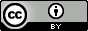 